 SAUCON VALLEY     RESTAURANT WEEK          Sunday July 29th to Saturday August 4thPrix-Fixe Menu    $19.95 per person plus tax & gratuity	Includes:	   *Appetizer For One- choose from bella fried mozzarella, bruschetta OR mild calamari	      *Cup Pasta Fagioli OR House Salad  	   *Homemade Garlic Bread	   *ANY Entrée From Regular Menu	   *Dessert                       RESERVATIONS STRONGLY SUGGESTED**Offer CAN NOT be combined with any other special offer, holiday gift certificate, discount or     promotion.  No changes or substitutions to apps, entrees or dessert on this promotion.  NO SHARING.  $2.00 upcharge for take/out or delivery.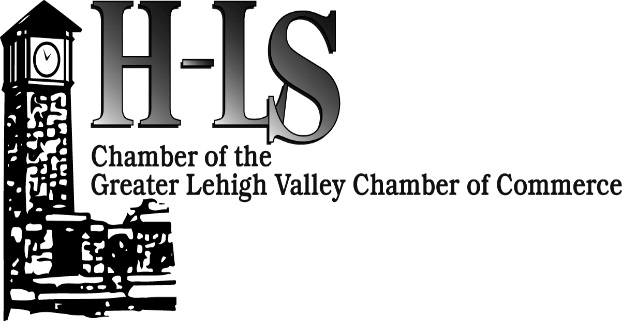 